IIB Mechanika bryły sztywnejTemat: Dynamika bryły sztywnej							06.04.2020Aby ciało zaczęło się obracać należy podziałać na nie siłą. Efekt działania siły zależy między innymi od rozłożenia masy względem osi obrotu bryły. Dla przypomnienia i usystematyzowania: Moment bezwładności I - wielkość charakteryzująca rozłożenie masy danego ciała względem jego osi obrotu. Gdy podzielimy ciało na n nieskończenie małych fragmentów, wzór ma postać: Gdzie m - masa fragmentu, zaś r - jego odległość od osi obrotu. Momenty bezwładności wybranych brył - tabelka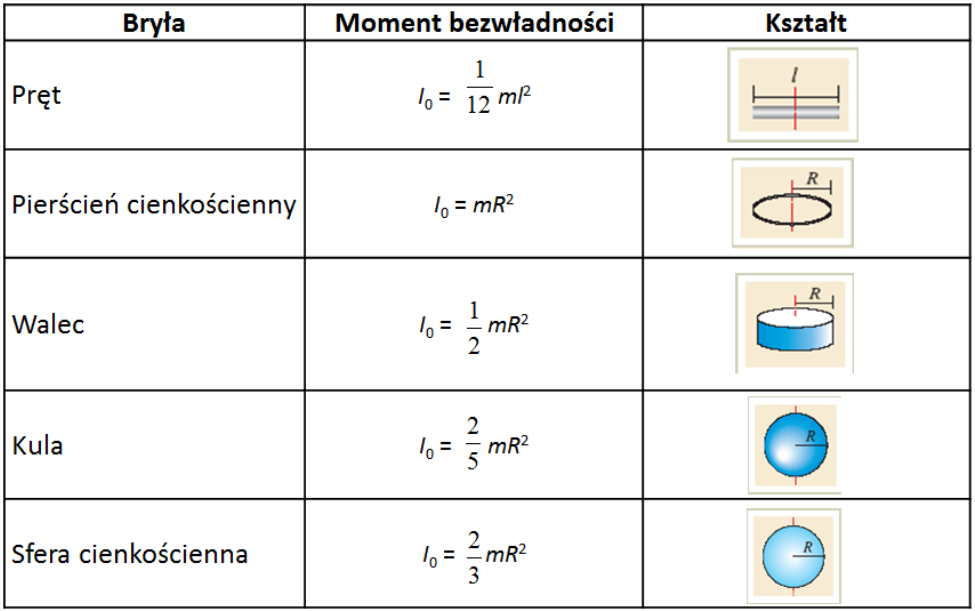 Twierdzenie Steinera Jeżeli bryła sztywna o znanym momencie bezwładności I0 (względem środka ciężkości, jak w tabelce powyżej) obraca się względem innej osi niż oś przechodząca przez środek ciężkości, ale równoległej do niej, to wtedy jej moment bezwładności I określa związek: d - odległość rzeczywistej osi obrotu od osi przechodzącej przez środek ciężkości. 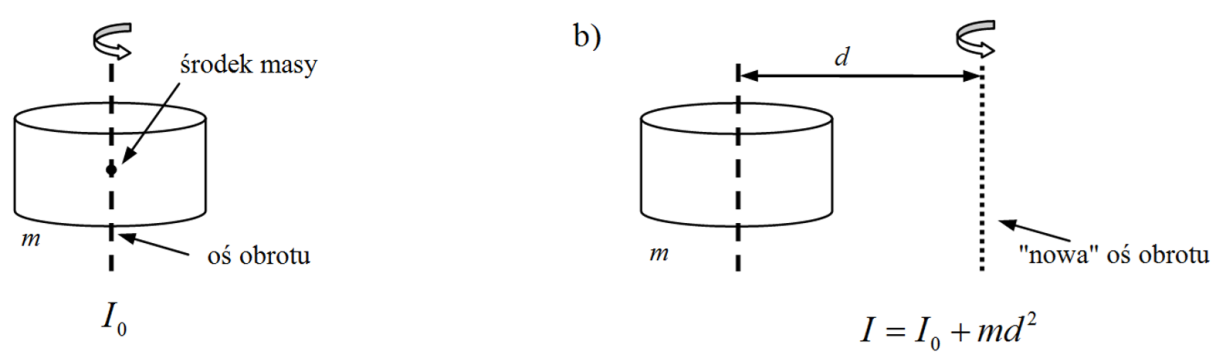 Zadanie przykładowe do przepisania do zeszytu:Oblicz moment bezwładności walca o promieniu r = 1m i masie m = 5kg względem osi odległej o d = 3m od środka walca (jak na rys b) powyżej)Dane: r = 1mm = 5kgd = 3mI0 = 0,5mr2 	moment bezwładności walca względem osi przechodzącej przez jego środek masy odczytany z powyższej tabelki I = ?Rozwiązanie. Stosujemy wzór I = I0 + d2,  wstawiamy dane i liczymy:I = 0,5·5kg·(1m)2 + 5kg·(3m)2 = 2,5kgm2 + 45kgm2 = 47,5 kgm2  Moment siły M (odpowiednik siły F = ma z ruchu postępowego)M = F r sinNa ruch obrotowy bryły sztywnej ma wpływ siła wprawiająca w ruch bryłę i jej odległość od osi obrotu. Wielkością od której zależy ruch obrotowy bryły sztywnej jest moment siły M. Moment siły jest wektorem. (Jak zapewne zauważyliście, kończąc omawianie środka masy i ruchu środka masy powróciliśmy do standardu: masę oznaczamy literą m, aby nie myliła się z momentem siły, powszechnie oznaczanym literą M).Ponownie: Aby ciało zaczęło się obracać należy podziałać na nie siłą F. Przy tej samej wartości siły F działającej na ciało większy skutek wywrze siła, której punkt przyłożenia znajduje się dalej od osi obrotu. Doświadczenie domoweSpróbujcie poruszyć skrzydło drzwi palcem raz popychając blisko klamki a drugi raz blisko zawiasów. Odległość punktu przyłożenia palca od linii przechodzącej przez zawiasy nazywamy wektorem wodzącym (lub odległością od osi obrotu). Wnioski z doświadczenia zapiszcie do zeszytu.Teoria:Moment siły jest wynikiem mnożenia wektorowego wektora wodzącego i wektora siły. Jak wiecie z matematyki, w wyniku mnożenia wektorowego dwóch wektorów otrzymujemy wektor, którego kierunek jest prostopadły do płaszczyzny, na której leżą mnożone wektorowo wektory. Wizualizacja: https://pl.wikipedia.org/wiki/Moment_siły wartość:  M = F r sin  (ten wzór w praktyce stosujemy do obliczania wartości momentu siły)kierunek: Jest prostopadły do płaszczyzny utworzonej przez wektor wodzący i wektor siły zwrot: Jest określony regułą śruby prawoskrętnej. Zauważcie, że mnożenie wektorowe NIE JEST przemienne. Pomnożenie F x r  daje wektor – M, o zwrocie przeciwnym do MMoment pędu (odpowiednik pędu p = m v z ruchu postępowego)Iloczyn momentu bezwładności i prędkości kątowej nazywamy momentem pędu LL = I Wizualizacja: https://pl.wikipedia.org/wiki/Moment_pędu Zasady dynamiki ruchu obrotowegoI zasada dynamiki dla ruchu obrotowego: Jeżeli wypadkowy moment sił działających na ciało jest równy 0 to bryła pozostaje w spoczynku lub obraca się ze stałą prędkością kątową.II zasada dynamiki dla ruchu obrotowego: (odpowiednik przyspieszenia a = F/m)Przyspieszenie kątowe zależy wprost proporcjonalnie od wypadkowego momentu sił i odwrotnie proporcjonalnie od momentu bezwładności bryły:  	stąd przydatny wzór M = ε (epsilon)  - przyspieszenie kątowe wyrażane w rad/s2 Po wprowadzeniu momentu pędu i kilku przekształceniach uzyskujemy powyższy wzór w postaci: Podstawowa zasada dynamiki ruchu obrotowego bryły sztywnej: 	 (analogia z II zasadą dynamiki dla ruchu postępowego F = p / t)Przypomnienie wzorów z ruchu po okręgu:Prędkość liniowa punktu odległego o r od osi obrotu bryły obracającej się z prędkością kątową  v = r		ponieważ Przyspieszenie liniowe punktu odległego o r od osi obrotu bryły obracającej się z przyspieszeniem kątowym a = Energia kinetyczna ruchu obrotowegoZasada zachowania momentu pęduMoment pędu układu odosobnionego jest stały w czasie. Prawo zachowania momentu pędu należy do podstawowych praw przyrody i obok prawa zachowania pędu i prawa zachowania energii ma powszechne zastosowanie w odniesieniu do zjawisk zarówno w skali makroskopowej, mikroskopowej – na poziomie cząstek elementarnych, jak i w skali kosmicznej – na poziomie układów gwiezdnych i galaktyk. Należy zwrócić uwagę na to, że moment pędu jest wielkością wektorową i prawo zachowania momentu pędu mówi o zachowaniu nie tylko wartości momentu pędu, ale również i o zachowaniu jego zwrotu i kierunku. Z tego wynika, że w określonych sytuacjach także oś obrotu odosobnionego układu ma stały kierunek w przestrzeni. Jeśli posiadacie spinner, łatwo zauważycie, że wprowadzony w ruch obrotowy stawia opór przy próbie zmiany płaszczyzny obrotu. Zjawisko to umożliwia np. jazdę na rowerze, działanie żyroskopów, tzw. „sztuczny horyzont” 
w samolotach, działanie zabawek „bąków” itp.Znakomity pokaz:   https://www.youtube.com/watch?v=NeXIV-wMVUk Inne doświadczenia: https://www.youtube.com/watch?v=_Euq4xY9mJE https://www.youtube.com/watch?v=4S63WHzx49I Dlaczego w helikopterze stosuje się dodatkowe śmigiełko na ogonie?Rozwiązanie: W helikopterze wielkie śmigło napędowe (nośne) uzyskuje moment pędu od silnika w kadłubie. Z prawa zachowania momentu pędu wynika, że kadłub uzyskałby taki sam moment pędu, ale przeciwnego znaku. Kadłub obracałby się w przeciwnym kierunku niż śmigło. Aby zapobiec temu niepożądanemu zjawisku, umieszcza się dodatkowe śmigło na ogonie. Obraca się ono, w pionowej płaszczyźnie, w takim kierunku, aby powstał moment siły przeciwdziałający obrotowi kadłuba helikoptera.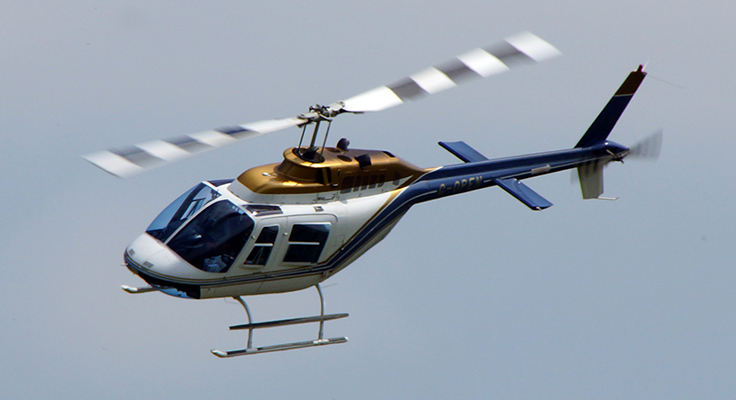 Praca domowa: Należy przepisać do zeszytu zaznaczony na czerwono tekst. Zdjęcia lub skany zeszytu przesłać na mojego maila. Kontakt do mnie: bosaw@op.pl  lub telefonicznie 692 477 902 	Również w przypadku problemów możecie w ten sam sposób zadawać mi pytania. Bogdan Sawicki